МИНИСТЕРСТВО КУЛЬТУРЫ РОССИЙСКОЙ ФЕДЕРАЦИИ МИНИСТЕРСТВО ПРОСВЕЩЕНИЯ РОССИЙСКОЙ ФЕДЕРАЦИИМИНИСТЕРСТВО НАУКИ И ВЫСШЕГО ОБРАЗОВАНИЯ РОССИЙСКОЙ ФЕДЕРАЦИИДЕПАРТАМЕНТ ОБРАЗОВАНИЯ И НАУКИ ГОРОДА МОСКВЫФГБОУ ВО «АКАДЕМИЯ АКВАРЕЛИ И ИЗЯЩНЫХ ИСКУССТВ СЕРГЕЯ АНДРИЯКИ»ФГБОУ ВО «МОСКОВСКИЙ ПЕДАГОГИЧЕСКИЙ ГОСУДАРСТВЕННЫЙ УНИВЕРСИТЕТ»ФГНУ ИНСТИТУТ ХУДОЖЕСТВЕННОГО ОБРАЗОВАНИЯ И КУЛЬТУРОЛОГИИ РАОГАОУ ДПО «КОРПОРАТИВНЫЙ УНИВЕРСИТЕТ МОСКОВСКОГО ОБРАЗОВАНИЯ» РОО «ЕДИНАЯ НЕЗАВИСИМАЯ АССОЦИАЦИЯ ПЕДАГОГОВ ГОРОДА МОСКВЫ»АССОЦИАЦИЯ УЧИТЕЛЕЙ ОБРАЗОВАТЕЛЬНОЙ ОБЛАСТИ «ИСКУССТВО»ФЕДЕРАЛЬНЫЙ РЕСУРСНЫЙ ИНФОРМАЦИОННО-АНАЛИТИЧЕСКИЙ ЦЕНТР ХУДОЖЕСТВЕННОГО ОБРАЗОВАНИЯ_____________________________________________________________________________________________Международная научно-практическая конференция«Современное художественное образование:компетентность и профессионализм»30 ноября – 1 декабря  2023 г.ПрограммаМосква 2023 г.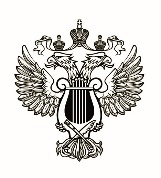 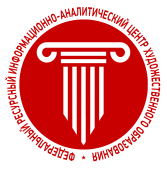 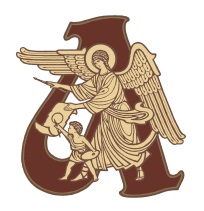 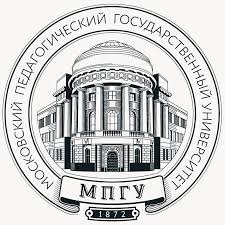 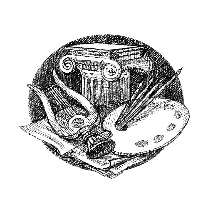 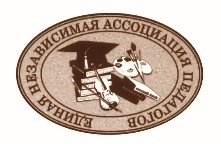 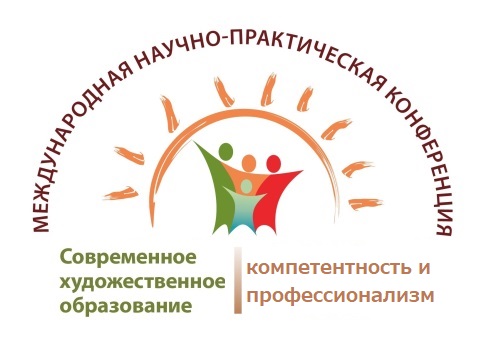 30 ноября 2023 г.30 ноября 2023 г.30 ноября 2023 г.15:00–16:0015:00–16:00Регистрация участников Конференции15:00–16:0015:00–16:00Экскурсия по Академии акварели и изящных искусств с посещением музейно-выставочного комплекса16.00–18.3016.00–18.30Мастер-класс по многослойной акварельной живописи  Прохоровой Александры Николаевны1 декабря  2023 г.1 декабря  2023 г.1 декабря  2023 г.1 декабря  2023 г.14:00–14:10Кино-концертный зал2 этажОткрытие Конференции (очно)Приветственное слово:Андрияка Сергей Николаевич – народный художник РФ, действительный член РАХ, ректор ФГБОУ ВО «Академия акварели и изящных искусств Сергея Андрияки» Открытие Конференции (очно)Приветственное слово:Андрияка Сергей Николаевич – народный художник РФ, действительный член РАХ, ректор ФГБОУ ВО «Академия акварели и изящных искусств Сергея Андрияки» Открытие Конференции (очно)Приветственное слово:Андрияка Сергей Николаевич – народный художник РФ, действительный член РАХ, ректор ФГБОУ ВО «Академия акварели и изящных искусств Сергея Андрияки» 14:10–15:45Кино-концертный зал2 этажПленарное заседание (Очно)Тема: «Современное художественное образование: компетентность и профессионализм»Ведущий: Курбатова Наталья Викторовна – кандидат педагогических наук, почетный работник общего образования РФ, проректор ФГБОУ ВО «Академия акварели и изящных искусств Сергея Андрияки», декан факультета дополнительного образования ФГБОУ ВО «Академия акварели и изящных искусств Сергея Андрияки»Ссылка для подключения:  https://telemost.yandex.ru/j/40510116886261400799185628832836828981Докладчики:Соколов Геннадий Владимирович – заслуженный учитель РФ, художественный руководитель ГАОУ школа № 548 «Царицыно»«Использование возможностей изобразительного искусства в изучении предметов естественного цикла»Романков Всеволод Олегович - заслуженный учитель РФ, художественный руководитель ГАОУ школа № 1955 «Царицыно» «Особенности  обучения на пленэрной практике, опыт работы школы 1955»Акишина Екатерина Михайловна – доктор педагогических наук, кандидат искусствоведения, член-корреспондент РАО, руководитель Центра совершенствования методик преподавания дисциплин Российской академии образования Олесина Елена Петровна –  кандидат педагогических наук, главный аналитик Центра совершенствования методик преподавания дисциплин Российской академии образования"Освоение культурологических методик как необходимый фактор совершенствования современного педагога"Ловцова Ирина Владимировна - советник Федерального ресурсного информационно-аналитического центра художественного образования Российской академии музыки Гнесиных, автор учебных пособий «Рисунок», «Живопись» для детских художественных школ, культуролог«Год педагога и наставника. Творческий проект «Образ педагога и наставника в произведениях молодых художников»Курбатова Наталья Викторовна – кандидат педагогических наук, почетный работник общего образования РФ, проректор ФГБОУ ВО «Академия акварели и изящных искусств Сергея Андрияки», декан факультета дополнительного образования ФГБОУ ВО «Академия акварели и изящных искусств Сергея Андрияки»«Наставничество в педагогической практике творческих ВУЗов»Фролова Татьяна Валерьевна - член Союза театральных деятелей РФ, ведущий методист по музейно-образовательной деятельности ФГБУК "Государственный Русский музей"«Искусство как основа для формирования патриотической культуры подрастающего поколения»Слипецкая Диана – студент 1 курса ФГБОУ ВО «Академия акварели и изящных искусств Сергея Андрияки»«Работа с детьми с ОВЗ»Пленарное заседание (Очно)Тема: «Современное художественное образование: компетентность и профессионализм»Ведущий: Курбатова Наталья Викторовна – кандидат педагогических наук, почетный работник общего образования РФ, проректор ФГБОУ ВО «Академия акварели и изящных искусств Сергея Андрияки», декан факультета дополнительного образования ФГБОУ ВО «Академия акварели и изящных искусств Сергея Андрияки»Ссылка для подключения:  https://telemost.yandex.ru/j/40510116886261400799185628832836828981Докладчики:Соколов Геннадий Владимирович – заслуженный учитель РФ, художественный руководитель ГАОУ школа № 548 «Царицыно»«Использование возможностей изобразительного искусства в изучении предметов естественного цикла»Романков Всеволод Олегович - заслуженный учитель РФ, художественный руководитель ГАОУ школа № 1955 «Царицыно» «Особенности  обучения на пленэрной практике, опыт работы школы 1955»Акишина Екатерина Михайловна – доктор педагогических наук, кандидат искусствоведения, член-корреспондент РАО, руководитель Центра совершенствования методик преподавания дисциплин Российской академии образования Олесина Елена Петровна –  кандидат педагогических наук, главный аналитик Центра совершенствования методик преподавания дисциплин Российской академии образования"Освоение культурологических методик как необходимый фактор совершенствования современного педагога"Ловцова Ирина Владимировна - советник Федерального ресурсного информационно-аналитического центра художественного образования Российской академии музыки Гнесиных, автор учебных пособий «Рисунок», «Живопись» для детских художественных школ, культуролог«Год педагога и наставника. Творческий проект «Образ педагога и наставника в произведениях молодых художников»Курбатова Наталья Викторовна – кандидат педагогических наук, почетный работник общего образования РФ, проректор ФГБОУ ВО «Академия акварели и изящных искусств Сергея Андрияки», декан факультета дополнительного образования ФГБОУ ВО «Академия акварели и изящных искусств Сергея Андрияки»«Наставничество в педагогической практике творческих ВУЗов»Фролова Татьяна Валерьевна - член Союза театральных деятелей РФ, ведущий методист по музейно-образовательной деятельности ФГБУК "Государственный Русский музей"«Искусство как основа для формирования патриотической культуры подрастающего поколения»Слипецкая Диана – студент 1 курса ФГБОУ ВО «Академия акварели и изящных искусств Сергея Андрияки»«Работа с детьми с ОВЗ»Пленарное заседание (Очно)Тема: «Современное художественное образование: компетентность и профессионализм»Ведущий: Курбатова Наталья Викторовна – кандидат педагогических наук, почетный работник общего образования РФ, проректор ФГБОУ ВО «Академия акварели и изящных искусств Сергея Андрияки», декан факультета дополнительного образования ФГБОУ ВО «Академия акварели и изящных искусств Сергея Андрияки»Ссылка для подключения:  https://telemost.yandex.ru/j/40510116886261400799185628832836828981Докладчики:Соколов Геннадий Владимирович – заслуженный учитель РФ, художественный руководитель ГАОУ школа № 548 «Царицыно»«Использование возможностей изобразительного искусства в изучении предметов естественного цикла»Романков Всеволод Олегович - заслуженный учитель РФ, художественный руководитель ГАОУ школа № 1955 «Царицыно» «Особенности  обучения на пленэрной практике, опыт работы школы 1955»Акишина Екатерина Михайловна – доктор педагогических наук, кандидат искусствоведения, член-корреспондент РАО, руководитель Центра совершенствования методик преподавания дисциплин Российской академии образования Олесина Елена Петровна –  кандидат педагогических наук, главный аналитик Центра совершенствования методик преподавания дисциплин Российской академии образования"Освоение культурологических методик как необходимый фактор совершенствования современного педагога"Ловцова Ирина Владимировна - советник Федерального ресурсного информационно-аналитического центра художественного образования Российской академии музыки Гнесиных, автор учебных пособий «Рисунок», «Живопись» для детских художественных школ, культуролог«Год педагога и наставника. Творческий проект «Образ педагога и наставника в произведениях молодых художников»Курбатова Наталья Викторовна – кандидат педагогических наук, почетный работник общего образования РФ, проректор ФГБОУ ВО «Академия акварели и изящных искусств Сергея Андрияки», декан факультета дополнительного образования ФГБОУ ВО «Академия акварели и изящных искусств Сергея Андрияки»«Наставничество в педагогической практике творческих ВУЗов»Фролова Татьяна Валерьевна - член Союза театральных деятелей РФ, ведущий методист по музейно-образовательной деятельности ФГБУК "Государственный Русский музей"«Искусство как основа для формирования патриотической культуры подрастающего поколения»Слипецкая Диана – студент 1 курса ФГБОУ ВО «Академия акварели и изящных искусств Сергея Андрияки»«Работа с детьми с ОВЗ»15:45–16:00Кофе-брейкКофе-брейкКофе-брейк16:00–18:30Секционные заседанияСекционные заседанияСекционные заседания14:30–17:30Секция 1 (Online/очно) каб. 6404Тема:  «Наследие культуры как часть содержания образования в детских художественных школах»Ссылка на видеовстречу:https://calendar.yandex.ru/event/1946641876?applyToFuture=0&event_date=2023-12-01T13%3A00%3A00&layerId=634099Модераторы: Ловцова Ирина Владимировна – советник Федерального ресурсного информационно-аналитического центра художественного образования Российской академии музыки Гнесиных Горчаков Сергей Александрович – директор Детской художественной школы имени Е.В.Гурова, г. Омск, автор учебных пособий «Рисунок», «Живопись» для детских художественных школ, победитель Общероссийских конкурсов «Лучшая детская школа искусств», «Лучший преподаватель детской школы искусств» (+7-913-606-94-46)Лыкова Елена Сергеевна – заместитель декана по учебной и воспитательной работе, доцент кафедры академической живописи и рисунка Омского государственного педагогического университета, член КО Союза художников России, кандидат педагогических наук«Учебные пособия и их роль в художественном образовании»Башун Ирина Иосифовна -– учитель высшей квалификационной категории, руководитель методического объединения, государственного учреждения образования «Детская художественная школа имени И.Ф.Хруцкого», г.Новополоцк, Республика Беларусь«Предмет по выбору в ДХШ как возможность углубленного изучения различных техник и материалов изобразительного искусства»Шипило Инна – учитель высшей квалификационной категории, руководитель методического объединения, государственного учреждения образования «Детская художественная школа имени И.Ф. Хруцкого», г.Новополоцк, Республика Беларусь «Итоговые работы выпускников ДХШ: от темы до воплощения в материале»Панахова Эльмира Панаховна – преподаватель Центральной детской школы искусств имени Кара Караева, г. Баку, Азербайджан«Взаимосвязи системы детских школ искусств Азербайджана и Российской Федерации»Мартьянова Анна Александровна – заведующая кафедрой реставрации, консервации и хранения произведений искусств Московского академического художественного училища«Мотивация и профессиональная подготовка обучающихся ДШИ для поступления в художественное училище»Горчаков Сергей Александрович – директор Детской художественной школы имени Е.В. Гурова, г. Омск, автор учебных пособий «Рисунок», «Живопись» для детских художественных школ, победитель Общероссийских конкурсов «Лучшая детская школа искусств», «Лучший преподаватель детской школы искусств»«Династические традиции художников: преемственность поколений ДХШ №3 им. Е.В. Гурова города Омска»Фрейдлина Марина Александровна – директор Детской художественной школы имени Марка Шагала, г.Тольятти, Самарская область«Освоение образовательных программ в области креативных индустрий и их влияние на систему академического художественного образования»Злобина Анна Андреевна (содокладчик)– преподаватель живописи и рисунка Детской школы искусств г.СевастопольБарановская Мария Станиславовна (содокладчик)– преподаватель живописи Детской школы искусств г.Севастополь«Современное оснащение детской школы искусств и возможности внедрения инновационных методов в учебный процесс»Бачурина Наталья Валентиновна – преподаватель Детской художественной школы г.Мурманск«Развитие выразительных возможностей натюрморта в условиях современной художественной школы»Торгонская Анна Евгеньевна - преподаватель, методист МБУДО ДХШ р.п. Краснообск, Новосибирская область «Наставничество в работе с одаренной и талантливой молодежью как фактор сохранения и развития академической изобразительной школы» Секция 1 (Online/очно) каб. 6404Тема:  «Наследие культуры как часть содержания образования в детских художественных школах»Ссылка на видеовстречу:https://calendar.yandex.ru/event/1946641876?applyToFuture=0&event_date=2023-12-01T13%3A00%3A00&layerId=634099Модераторы: Ловцова Ирина Владимировна – советник Федерального ресурсного информационно-аналитического центра художественного образования Российской академии музыки Гнесиных Горчаков Сергей Александрович – директор Детской художественной школы имени Е.В.Гурова, г. Омск, автор учебных пособий «Рисунок», «Живопись» для детских художественных школ, победитель Общероссийских конкурсов «Лучшая детская школа искусств», «Лучший преподаватель детской школы искусств» (+7-913-606-94-46)Лыкова Елена Сергеевна – заместитель декана по учебной и воспитательной работе, доцент кафедры академической живописи и рисунка Омского государственного педагогического университета, член КО Союза художников России, кандидат педагогических наук«Учебные пособия и их роль в художественном образовании»Башун Ирина Иосифовна -– учитель высшей квалификационной категории, руководитель методического объединения, государственного учреждения образования «Детская художественная школа имени И.Ф.Хруцкого», г.Новополоцк, Республика Беларусь«Предмет по выбору в ДХШ как возможность углубленного изучения различных техник и материалов изобразительного искусства»Шипило Инна – учитель высшей квалификационной категории, руководитель методического объединения, государственного учреждения образования «Детская художественная школа имени И.Ф. Хруцкого», г.Новополоцк, Республика Беларусь «Итоговые работы выпускников ДХШ: от темы до воплощения в материале»Панахова Эльмира Панаховна – преподаватель Центральной детской школы искусств имени Кара Караева, г. Баку, Азербайджан«Взаимосвязи системы детских школ искусств Азербайджана и Российской Федерации»Мартьянова Анна Александровна – заведующая кафедрой реставрации, консервации и хранения произведений искусств Московского академического художественного училища«Мотивация и профессиональная подготовка обучающихся ДШИ для поступления в художественное училище»Горчаков Сергей Александрович – директор Детской художественной школы имени Е.В. Гурова, г. Омск, автор учебных пособий «Рисунок», «Живопись» для детских художественных школ, победитель Общероссийских конкурсов «Лучшая детская школа искусств», «Лучший преподаватель детской школы искусств»«Династические традиции художников: преемственность поколений ДХШ №3 им. Е.В. Гурова города Омска»Фрейдлина Марина Александровна – директор Детской художественной школы имени Марка Шагала, г.Тольятти, Самарская область«Освоение образовательных программ в области креативных индустрий и их влияние на систему академического художественного образования»Злобина Анна Андреевна (содокладчик)– преподаватель живописи и рисунка Детской школы искусств г.СевастопольБарановская Мария Станиславовна (содокладчик)– преподаватель живописи Детской школы искусств г.Севастополь«Современное оснащение детской школы искусств и возможности внедрения инновационных методов в учебный процесс»Бачурина Наталья Валентиновна – преподаватель Детской художественной школы г.Мурманск«Развитие выразительных возможностей натюрморта в условиях современной художественной школы»Торгонская Анна Евгеньевна - преподаватель, методист МБУДО ДХШ р.п. Краснообск, Новосибирская область «Наставничество в работе с одаренной и талантливой молодежью как фактор сохранения и развития академической изобразительной школы» Секция 1 (Online/очно) каб. 6404Тема:  «Наследие культуры как часть содержания образования в детских художественных школах»Ссылка на видеовстречу:https://calendar.yandex.ru/event/1946641876?applyToFuture=0&event_date=2023-12-01T13%3A00%3A00&layerId=634099Модераторы: Ловцова Ирина Владимировна – советник Федерального ресурсного информационно-аналитического центра художественного образования Российской академии музыки Гнесиных Горчаков Сергей Александрович – директор Детской художественной школы имени Е.В.Гурова, г. Омск, автор учебных пособий «Рисунок», «Живопись» для детских художественных школ, победитель Общероссийских конкурсов «Лучшая детская школа искусств», «Лучший преподаватель детской школы искусств» (+7-913-606-94-46)Лыкова Елена Сергеевна – заместитель декана по учебной и воспитательной работе, доцент кафедры академической живописи и рисунка Омского государственного педагогического университета, член КО Союза художников России, кандидат педагогических наук«Учебные пособия и их роль в художественном образовании»Башун Ирина Иосифовна -– учитель высшей квалификационной категории, руководитель методического объединения, государственного учреждения образования «Детская художественная школа имени И.Ф.Хруцкого», г.Новополоцк, Республика Беларусь«Предмет по выбору в ДХШ как возможность углубленного изучения различных техник и материалов изобразительного искусства»Шипило Инна – учитель высшей квалификационной категории, руководитель методического объединения, государственного учреждения образования «Детская художественная школа имени И.Ф. Хруцкого», г.Новополоцк, Республика Беларусь «Итоговые работы выпускников ДХШ: от темы до воплощения в материале»Панахова Эльмира Панаховна – преподаватель Центральной детской школы искусств имени Кара Караева, г. Баку, Азербайджан«Взаимосвязи системы детских школ искусств Азербайджана и Российской Федерации»Мартьянова Анна Александровна – заведующая кафедрой реставрации, консервации и хранения произведений искусств Московского академического художественного училища«Мотивация и профессиональная подготовка обучающихся ДШИ для поступления в художественное училище»Горчаков Сергей Александрович – директор Детской художественной школы имени Е.В. Гурова, г. Омск, автор учебных пособий «Рисунок», «Живопись» для детских художественных школ, победитель Общероссийских конкурсов «Лучшая детская школа искусств», «Лучший преподаватель детской школы искусств»«Династические традиции художников: преемственность поколений ДХШ №3 им. Е.В. Гурова города Омска»Фрейдлина Марина Александровна – директор Детской художественной школы имени Марка Шагала, г.Тольятти, Самарская область«Освоение образовательных программ в области креативных индустрий и их влияние на систему академического художественного образования»Злобина Анна Андреевна (содокладчик)– преподаватель живописи и рисунка Детской школы искусств г.СевастопольБарановская Мария Станиславовна (содокладчик)– преподаватель живописи Детской школы искусств г.Севастополь«Современное оснащение детской школы искусств и возможности внедрения инновационных методов в учебный процесс»Бачурина Наталья Валентиновна – преподаватель Детской художественной школы г.Мурманск«Развитие выразительных возможностей натюрморта в условиях современной художественной школы»Торгонская Анна Евгеньевна - преподаватель, методист МБУДО ДХШ р.п. Краснообск, Новосибирская область «Наставничество в работе с одаренной и талантливой молодежью как фактор сохранения и развития академической изобразительной школы» Кино-концертный зал2 этажСекция 2 (Очно/Дистанционно)Тема: «Академическое образование: компетентность и профессионализм»Ведущий: Смирнов Юрий Владимирович – почетный работник общего образования РФ, преподаватель ДШИ №1 им. Г.В.СвиридоваСсылка для подключения: https://telemost.yandex.ru/j/40510116886261400799185628832836828981Докладчики:Смирнов Юрий Владимирович – почетный работник общего образования РФ, преподаватель ДШИ №1 им. Г.В.Свиридова«Новый подход к преподаванию изобразительного искусства»Волокитина Ольга Викторовна – заслуженный художник РФ, член-корреспондент РАХ, член Московского союза художников, член Международной федерации художников, заслуженный художник РФ, доцент ФГБОУ ВО «Академия акварели и изящных искусств Сергея Андрияки»«Опыт работы над первым планом в пейзаже на учебном пленэре»Беседнова Наталья Владимировна – заслуженный художник РФ, член-корреспондент РАХ, член Московского союза художников, член Международной федерации художников, доцент ФГБОУ ВО «Академия акварели и изящных искусств Сергея Андрияки»«Актуальность исторического жанра в современном художественном образовании»Кривошеев Геннадий Иванович – преподаватель изобразительных дисциплин, Санкт-Петербургская городская детская художественная школа имени Г.Н.Антонова«Значение пленэрной живописи в образовательном процессе в художественных учебных заведениях разных уровней и профессионального опыта педагога в данной дисциплине»Некрасова Ольга Ильинична– МБОУ СОШ №36 города Липецка«Образ человека – главная тема искусства»Казакевич Татьяна Александровна – кандидат педагогических наук, научный руководитель ситуационного образовательного центра "Детская одаренность" АНО колледж АИСТ«Загадки естественного интеллекта. Детская одаренность»Севастьянова Ольга Михайловна  – заведующий отделением МБУДО "ДШИ 1 им. Г. В. Свиридова" «Начальный этап работы над композицией в первом классе художественного отделения ДШИ»Козырева Полина Дмитриевна   – преподаватель живописи МБУДО "ДШИ 1 им. Г. В. Свиридова" «Сравнение подходов по работе над иллюстрациями к сказкам в 1 и 2 классах ДХШ»Беляничева Евгения Александровна  -  почетный работник общего образования РФ, преподаватель МБУДО "ДШИ 1 им. Г. В. Свиридова«Опыт работы на художественном отделении ДШИ»Кочетков Владимир Александрович - педагог, методист ГБУДО ДХШ 7«Новые методические модули в академическом художественном образовании»Маркова Надежда Олеговна - учитель изобразительного искусства МБОУ "Салтыковская гимназия"«Мир каллиграфии в изобразительном искусстве»Секция 2 (Очно/Дистанционно)Тема: «Академическое образование: компетентность и профессионализм»Ведущий: Смирнов Юрий Владимирович – почетный работник общего образования РФ, преподаватель ДШИ №1 им. Г.В.СвиридоваСсылка для подключения: https://telemost.yandex.ru/j/40510116886261400799185628832836828981Докладчики:Смирнов Юрий Владимирович – почетный работник общего образования РФ, преподаватель ДШИ №1 им. Г.В.Свиридова«Новый подход к преподаванию изобразительного искусства»Волокитина Ольга Викторовна – заслуженный художник РФ, член-корреспондент РАХ, член Московского союза художников, член Международной федерации художников, заслуженный художник РФ, доцент ФГБОУ ВО «Академия акварели и изящных искусств Сергея Андрияки»«Опыт работы над первым планом в пейзаже на учебном пленэре»Беседнова Наталья Владимировна – заслуженный художник РФ, член-корреспондент РАХ, член Московского союза художников, член Международной федерации художников, доцент ФГБОУ ВО «Академия акварели и изящных искусств Сергея Андрияки»«Актуальность исторического жанра в современном художественном образовании»Кривошеев Геннадий Иванович – преподаватель изобразительных дисциплин, Санкт-Петербургская городская детская художественная школа имени Г.Н.Антонова«Значение пленэрной живописи в образовательном процессе в художественных учебных заведениях разных уровней и профессионального опыта педагога в данной дисциплине»Некрасова Ольга Ильинична– МБОУ СОШ №36 города Липецка«Образ человека – главная тема искусства»Казакевич Татьяна Александровна – кандидат педагогических наук, научный руководитель ситуационного образовательного центра "Детская одаренность" АНО колледж АИСТ«Загадки естественного интеллекта. Детская одаренность»Севастьянова Ольга Михайловна  – заведующий отделением МБУДО "ДШИ 1 им. Г. В. Свиридова" «Начальный этап работы над композицией в первом классе художественного отделения ДШИ»Козырева Полина Дмитриевна   – преподаватель живописи МБУДО "ДШИ 1 им. Г. В. Свиридова" «Сравнение подходов по работе над иллюстрациями к сказкам в 1 и 2 классах ДХШ»Беляничева Евгения Александровна  -  почетный работник общего образования РФ, преподаватель МБУДО "ДШИ 1 им. Г. В. Свиридова«Опыт работы на художественном отделении ДШИ»Кочетков Владимир Александрович - педагог, методист ГБУДО ДХШ 7«Новые методические модули в академическом художественном образовании»Маркова Надежда Олеговна - учитель изобразительного искусства МБОУ "Салтыковская гимназия"«Мир каллиграфии в изобразительном искусстве»Ауд.3414Секция 3 (очно/ Online)Тема: «Декоративно-прикладное искусство: профессионализм и творческое преподавание»Ведущий: Черемных Галина Валерьевна – кандидат педагогических наук, доцент, член-корреспондент Международной академии наук педагогического образования, профессор кафедры декоративно-прикладного искусства и художественных ремесел художественно-графического факультета Института изящных искусств ФГБОУ ВО «Московский педагогический государственный университет»Модератор – Савина Анна Владимировна – ассистент кафедры методики преподавания изобразительного искусства имени Н.Н. Ростовцева Художественно-графического факультета Института изящных искусств ФГБОУ ВО «Московский педагогический государственный университет» (8-963-9931477)По ссылке https://teams.microsoft.com/l/meetup-join/19%3ameeting_OWM0Y2M0Y2EtYTI1ZC00NGE2LThhODYtOTFlZTkxZjY5MGJh%40thread.v2/0?context=%7b%22Tid%22%3a%22e9054f9c-4427-460a-aed5-40bff9987087%22%2c%22Oid%22%3a%227af495c1-048a-4e16-80eb-afb8ee4c35a0%22%7dДокладчики:Черемных Галина Валерьевна – кандидат педагогических наук, член-корреспондент Международной академии наук педагогического образования, профессор кафедры декоративно-прикладного искусства и художественных ремесел художественно-графического факультета Института изящных искусств ФГБОУ ВО «Московский педагогический государственный университет»«Профессионализм в постижении основ декоративно-прикладного искусства»Аманжолов Сейткали Абдикадырович – доктор педагогических наук, профессор, ФГБОУ ВО «Государственный университет просвещения», ФГБОУ ВО «Московский педагогический государственный университет»«Ученый устремленный в будущее»Галкина Марина Владимировна – доктор педагогических наук, профессор,  ФГБОУ ВО «Государственный университет просвещения»«Реализация выставочно- конкурсного проекта в образовании»Кулакова Ольга Викторовна – кандидат педагогических наук, доцент кафедры декоративно-прикладного искусства и художественных ремесел художественно-графического факультета Института изящных искусств ФГБОУ ВО «Московский педагогический государственный университет»«Дидактические функции пропедевтики в системе изучения художественного проектирования»Крючков Евгений Михайлович - кандидат педагогических наук, доцент кафедры рисунка и живописи, ФГБОУ ВО «Государственный университет просвещения»«Особенности художественной росписи фарфора»Власова Наталья Викторовна - кандидат педагогических наук, доцент кафедры изобразительного искусства и дизайна, Воронежский государственный педагогический университет«Методы и технологии освоения графики на занятиях  изобразительного искусства»Саввина Анастасия Олеговна – практикант-стажер, студент факультета искусств и художественного образования, Воронежский государственный педагогический университет «Методы и технологии освоения графики на занятиях  изобразительного искусства»Шинкарева Галина Александровна – ст. преподаватель кафедры декоративного искусства и художественных ремесел художественно-графического факультета Института изящных искусств ФГБОУ ВО «Московский педагогический государственный университет»«Использование пластических возможностей проволоки в художественной и  учебной работе обучающимися ХГФ»Афанасьева Ольга Владимировна – доцент, ФГБОУ ВО «Государственный университет просвещения»«Развитие талантов школьников для участия в олимпиадах по Искусству (МХК)»Корнеева Елена Николаевна – доцент кафедры декоративно-прикладного искусства и художественных ремесел художественно-графического факультета Института изящных искусств ФГБОУ ВО «Московский педагогический государственный университет»«Профессионально-педагогический подход к приоритетным направлениям сохранения художественных традиций (ручное ткачество)»Бубнова Марина Владимировна – кандидат психологических наук, доцент кафедры рисунка и живописи, ФГБОУ ВО «Государственный университет просвещения»«Цветовая гармония в науке и практике»Евтых Саида Шумафовна – кандидат педагогических наук, доцент ФГБОУ ВО "Адыгейский государственный университет" «Особенности развития творческих способностей у будущих педагогов-художников на занятиях декоративно-прикладным искусством на примере ручного плетения и ткачества» (дистанционно)Зайцева Полина Александровна – магистрант ФГБОУ ВО «Государственный университет просвещения» «Роспись по ткани как метод нормализации ментального состояния школьников»Пигаркина Евгения Анатольевна – кандидат филологических наук, доцент, ГБП ОУ "Тверской художественный колледж им. А.Г. Венецианова"«Тональное решение композиции как основа формирования пространственного мышления художника»Чиркова Елена Юрьевна – доцент ФГБОУ ВО «Государственный университет просвещения»«Традиционные народные художественные промыслы в современном высшем и дополнительном образовании»Чжао Синьсинь – кандидат искусствоведения, доцент, кафедра рисунка и живописи Факультета изобразительного искусства и народных ремёсел ФГБОУ ВО «Государственный университет просвещения»«Тенденция развития китайской народной живописи»Ли Сяоцзюнь – PhD аспирант ФГБОУ ВО «Московский педагогический государственный университет»«Взаимодействие школьного художественного образования и дополнительного художественного образования учащихся начальной школы на примере обучения масляной живописи»Черапкина Тамара Андреевна – аспирант ФГБОУ ВО «Московский педагогический государственный университет»«Особенности развития цветовосприятия у студентов младших курсов художественно-педагогических направлений»Секция 3 (очно/ Online)Тема: «Декоративно-прикладное искусство: профессионализм и творческое преподавание»Ведущий: Черемных Галина Валерьевна – кандидат педагогических наук, доцент, член-корреспондент Международной академии наук педагогического образования, профессор кафедры декоративно-прикладного искусства и художественных ремесел художественно-графического факультета Института изящных искусств ФГБОУ ВО «Московский педагогический государственный университет»Модератор – Савина Анна Владимировна – ассистент кафедры методики преподавания изобразительного искусства имени Н.Н. Ростовцева Художественно-графического факультета Института изящных искусств ФГБОУ ВО «Московский педагогический государственный университет» (8-963-9931477)По ссылке https://teams.microsoft.com/l/meetup-join/19%3ameeting_OWM0Y2M0Y2EtYTI1ZC00NGE2LThhODYtOTFlZTkxZjY5MGJh%40thread.v2/0?context=%7b%22Tid%22%3a%22e9054f9c-4427-460a-aed5-40bff9987087%22%2c%22Oid%22%3a%227af495c1-048a-4e16-80eb-afb8ee4c35a0%22%7dДокладчики:Черемных Галина Валерьевна – кандидат педагогических наук, член-корреспондент Международной академии наук педагогического образования, профессор кафедры декоративно-прикладного искусства и художественных ремесел художественно-графического факультета Института изящных искусств ФГБОУ ВО «Московский педагогический государственный университет»«Профессионализм в постижении основ декоративно-прикладного искусства»Аманжолов Сейткали Абдикадырович – доктор педагогических наук, профессор, ФГБОУ ВО «Государственный университет просвещения», ФГБОУ ВО «Московский педагогический государственный университет»«Ученый устремленный в будущее»Галкина Марина Владимировна – доктор педагогических наук, профессор,  ФГБОУ ВО «Государственный университет просвещения»«Реализация выставочно- конкурсного проекта в образовании»Кулакова Ольга Викторовна – кандидат педагогических наук, доцент кафедры декоративно-прикладного искусства и художественных ремесел художественно-графического факультета Института изящных искусств ФГБОУ ВО «Московский педагогический государственный университет»«Дидактические функции пропедевтики в системе изучения художественного проектирования»Крючков Евгений Михайлович - кандидат педагогических наук, доцент кафедры рисунка и живописи, ФГБОУ ВО «Государственный университет просвещения»«Особенности художественной росписи фарфора»Власова Наталья Викторовна - кандидат педагогических наук, доцент кафедры изобразительного искусства и дизайна, Воронежский государственный педагогический университет«Методы и технологии освоения графики на занятиях  изобразительного искусства»Саввина Анастасия Олеговна – практикант-стажер, студент факультета искусств и художественного образования, Воронежский государственный педагогический университет «Методы и технологии освоения графики на занятиях  изобразительного искусства»Шинкарева Галина Александровна – ст. преподаватель кафедры декоративного искусства и художественных ремесел художественно-графического факультета Института изящных искусств ФГБОУ ВО «Московский педагогический государственный университет»«Использование пластических возможностей проволоки в художественной и  учебной работе обучающимися ХГФ»Афанасьева Ольга Владимировна – доцент, ФГБОУ ВО «Государственный университет просвещения»«Развитие талантов школьников для участия в олимпиадах по Искусству (МХК)»Корнеева Елена Николаевна – доцент кафедры декоративно-прикладного искусства и художественных ремесел художественно-графического факультета Института изящных искусств ФГБОУ ВО «Московский педагогический государственный университет»«Профессионально-педагогический подход к приоритетным направлениям сохранения художественных традиций (ручное ткачество)»Бубнова Марина Владимировна – кандидат психологических наук, доцент кафедры рисунка и живописи, ФГБОУ ВО «Государственный университет просвещения»«Цветовая гармония в науке и практике»Евтых Саида Шумафовна – кандидат педагогических наук, доцент ФГБОУ ВО "Адыгейский государственный университет" «Особенности развития творческих способностей у будущих педагогов-художников на занятиях декоративно-прикладным искусством на примере ручного плетения и ткачества» (дистанционно)Зайцева Полина Александровна – магистрант ФГБОУ ВО «Государственный университет просвещения» «Роспись по ткани как метод нормализации ментального состояния школьников»Пигаркина Евгения Анатольевна – кандидат филологических наук, доцент, ГБП ОУ "Тверской художественный колледж им. А.Г. Венецианова"«Тональное решение композиции как основа формирования пространственного мышления художника»Чиркова Елена Юрьевна – доцент ФГБОУ ВО «Государственный университет просвещения»«Традиционные народные художественные промыслы в современном высшем и дополнительном образовании»Чжао Синьсинь – кандидат искусствоведения, доцент, кафедра рисунка и живописи Факультета изобразительного искусства и народных ремёсел ФГБОУ ВО «Государственный университет просвещения»«Тенденция развития китайской народной живописи»Ли Сяоцзюнь – PhD аспирант ФГБОУ ВО «Московский педагогический государственный университет»«Взаимодействие школьного художественного образования и дополнительного художественного образования учащихся начальной школы на примере обучения масляной живописи»Черапкина Тамара Андреевна – аспирант ФГБОУ ВО «Московский педагогический государственный университет»«Особенности развития цветовосприятия у студентов младших курсов художественно-педагогических направлений»Библио-текаСекция 4 (очно)Тема: «Формы, методы и приемы в художественном образовании»Ведущий: Мартьянова Ольга Вениаминовна – кандидат физико-математических наук, заместитель декана факультета ДО ФГБОУ ВО «Академия акварели и изящных искусств Сергея Андрияки» (8-903-257-86-25)Докладчики:Шохрина Людмила Викторовна – педагог-психолог МБДОУ "Детский сад №3", г.Гусь-ХрустальныйАлексеева Елена Анатольевна – преподаватель МБУДО ДШИ им.М.А.Балакирева, МБДОУ №3 «Применение инновационных методов по художественному образованию в рамках работы федеральной площадки «Картинная галерея в детском саду»Аверьянова Надежда Васильевна - Преподаватель МАУ  ДО ДХШ им. Е.А.Кольченко«Образ и его трансформация»Селютина Наталия Борисовна  - учитель музыки  ОЧУ «Газпром школа» «Подари улыбку Миру ,а  одаренному ребенку свободу творчества»Истомина Любовь Игоревна- учитель изобразительного искусства, ГБОУ Школа №293 имени А.Твардовского«Великая Отечественная война в рисунках детей". Из опыта работы учителя изобразительного искусства»Схвитаридзе Манана Бегиевна – учитель ОЧУ «Газпром школа»«Принципы отбора учебного материала на уроках истории мировой культуры»Коршунова Людмила Васильевна – магистрант, Государственное автономное образовательное учреждение высшего образования города Москвы «Московский городской педагогический университет»«Анализ  функциональных и дидактических возможностей онлайн-инструмента  для разработки интерактивного учебного контента»Живайкин Павел Леонидович - Руководитель Детского музыкального медиа-центра "Арт-Резонанс", преподаватель«Современные цифровые технологии и новые подходы к формированию творческого мышления детей и подростков»Николаева Ольга Сергеевна – почетный работник образования, учитель музыки ГБОУ Школа № 1541«Музыка и изобразительное искусство»Тенюх Татьяна Александровна – воспитатель, Школа N 30«Обучение квиллингу как эффективный инструмент развития мелкой моторики рук у детей подготовительной  к школе группе»Анисимова Галина Анатольевна - директор Центра графической культуры«Детско-молодежные графические турниры БРИКС»Бажанова Ольга Михайловна – педагог-библиотекарь ГБУК г. Москвы "ОКЦ ВАО"«Формирование художественных навыков ученика младшего школьного возраста в процессе иллюстрирования современной детской литературы»Бачурина Ирина Евгеньевна - преподаватель истории мирового искусства, Московская государственная академия хореографии«Уроки графической композиции в контексте хореографического образования»Секция 4 (очно)Тема: «Формы, методы и приемы в художественном образовании»Ведущий: Мартьянова Ольга Вениаминовна – кандидат физико-математических наук, заместитель декана факультета ДО ФГБОУ ВО «Академия акварели и изящных искусств Сергея Андрияки» (8-903-257-86-25)Докладчики:Шохрина Людмила Викторовна – педагог-психолог МБДОУ "Детский сад №3", г.Гусь-ХрустальныйАлексеева Елена Анатольевна – преподаватель МБУДО ДШИ им.М.А.Балакирева, МБДОУ №3 «Применение инновационных методов по художественному образованию в рамках работы федеральной площадки «Картинная галерея в детском саду»Аверьянова Надежда Васильевна - Преподаватель МАУ  ДО ДХШ им. Е.А.Кольченко«Образ и его трансформация»Селютина Наталия Борисовна  - учитель музыки  ОЧУ «Газпром школа» «Подари улыбку Миру ,а  одаренному ребенку свободу творчества»Истомина Любовь Игоревна- учитель изобразительного искусства, ГБОУ Школа №293 имени А.Твардовского«Великая Отечественная война в рисунках детей". Из опыта работы учителя изобразительного искусства»Схвитаридзе Манана Бегиевна – учитель ОЧУ «Газпром школа»«Принципы отбора учебного материала на уроках истории мировой культуры»Коршунова Людмила Васильевна – магистрант, Государственное автономное образовательное учреждение высшего образования города Москвы «Московский городской педагогический университет»«Анализ  функциональных и дидактических возможностей онлайн-инструмента  для разработки интерактивного учебного контента»Живайкин Павел Леонидович - Руководитель Детского музыкального медиа-центра "Арт-Резонанс", преподаватель«Современные цифровые технологии и новые подходы к формированию творческого мышления детей и подростков»Николаева Ольга Сергеевна – почетный работник образования, учитель музыки ГБОУ Школа № 1541«Музыка и изобразительное искусство»Тенюх Татьяна Александровна – воспитатель, Школа N 30«Обучение квиллингу как эффективный инструмент развития мелкой моторики рук у детей подготовительной  к школе группе»Анисимова Галина Анатольевна - директор Центра графической культуры«Детско-молодежные графические турниры БРИКС»Бажанова Ольга Михайловна – педагог-библиотекарь ГБУК г. Москвы "ОКЦ ВАО"«Формирование художественных навыков ученика младшего школьного возраста в процессе иллюстрирования современной детской литературы»Бачурина Ирина Евгеньевна - преподаватель истории мирового искусства, Московская государственная академия хореографии«Уроки графической композиции в контексте хореографического образования»Секция 4 (дистанционно)Тема: «Формы, методы и приемы в художественном образовании»Ведущий: Хихленко Марина Викторовна – методист факультета ДО ФГБОУ ВО «Академия акварели и изящных искусств Сергея Андрияки»https://telemost.yandex.ru/j/71763294198271947065591344186833195686          (8-910-442-59-91)Трунцова Анастасия Владимировна  - преподаватель,  Сходненская детская школа искусств«Понятие «академизм» в семиотике балета: динамика смыслов»Бодянский Дмитрий Сергеевич  - заведующий кафедрой рисунка,  живописи и пластической анатомии,  Московского академического художественного училища, преподаватель рисунка и живописи«О роли факультативной работы в образовательном процессе  на  примере дополнительной практической дисциплины  «Кратковременный рисунок обнаженной модели» для студентов старших курсов Московского академического художественного училища»Чжан Сяоянь – студент МГИК «Особенности педагогики балета в Китае»Алешина Светлана Владимировна - педагог дополнительного образования Муниципальное бюджетное учреждение дополнительного образования "Центр детского творчества"«Педагогическое мастерство: деловое общение»«Васина Мария Константиновна - учитель-дефектолог ГБОУ Школа №947«Взаимодействие английского языка и рисования в дополнительном образовании для детей с умственной отсталостью»Гиль Анна Сергеевна – методист ОГБПОУ "Ульяновский колледж культуры и искусства"«Использование мультимедийных технологий в преподавании искусствоведческих дисциплин»Иванова Александра  - преподаватель МБУ ДО «Художественная школа им. В. А. Серова» г. Тверь«Технология интегрированного обучения младших школьников изобразительному искусству в условиях дополнительного образования»Лысенко Елена Александровна  - преподаватель изобразительного и декоративно-прикладного искусства высшей категории МКУ ДО "Студенокская ДШИ"«Анимационное творчество в детской школе искусств»Лю Юйкуй  - студент, Факультет изящных искусств, Педагогический университет Мохаммеда, Национальный педагогический университет, Китай«Влияние искусства на людей»Меркулова Наталья Ильинична - ассистент кафедры дизйна, педагог дополнительного образования ФГБОУ ВО ГУП, МАУДО "ЦХМ"«Личный брендинг в образовании»Немцова Дарья Юрьевна - специалист по учебно-методической работе, тьютор, Тверской государственный университет«Использование Интернет-ресурсов на уроках изобразительного искусства в общеобразовательной школе»Петрова Наталья Юрьевна -  учитель изобразительного искусства ОГАОУ "Лицей ядерных технологий" города Димитровграда«Воспитательное влияние средств визуальной коммуникации на развитие личности ребенка младшего возраста»Селиверстова Анастасия Александровна – преподаватель МБУ ДО ДХШ № 1«Развитие творческих способностей средствами декоративно – прикладного творчества с помощью современных технологий»Смирнова Александра Юрьевна – учитель изобразительного искусства ГБОУ Школа N1529 им. А.С. Грибоедова«Проблемы преподавания изобразительного искусства»Сорокина Татьяна Алексеевна  - магистрант, , факультет изобразительного искусства и народных ремесел ФГБОУ ВО «Государственный университет просвещения»«Городской пейзаж как часть дополнительных предпрофессиональных общеобразовательных программ в области изобразительного искусства»Секция 4 (дистанционно)Тема: «Формы, методы и приемы в художественном образовании»Ведущий: Хихленко Марина Викторовна – методист факультета ДО ФГБОУ ВО «Академия акварели и изящных искусств Сергея Андрияки»https://telemost.yandex.ru/j/71763294198271947065591344186833195686          (8-910-442-59-91)Трунцова Анастасия Владимировна  - преподаватель,  Сходненская детская школа искусств«Понятие «академизм» в семиотике балета: динамика смыслов»Бодянский Дмитрий Сергеевич  - заведующий кафедрой рисунка,  живописи и пластической анатомии,  Московского академического художественного училища, преподаватель рисунка и живописи«О роли факультативной работы в образовательном процессе  на  примере дополнительной практической дисциплины  «Кратковременный рисунок обнаженной модели» для студентов старших курсов Московского академического художественного училища»Чжан Сяоянь – студент МГИК «Особенности педагогики балета в Китае»Алешина Светлана Владимировна - педагог дополнительного образования Муниципальное бюджетное учреждение дополнительного образования "Центр детского творчества"«Педагогическое мастерство: деловое общение»«Васина Мария Константиновна - учитель-дефектолог ГБОУ Школа №947«Взаимодействие английского языка и рисования в дополнительном образовании для детей с умственной отсталостью»Гиль Анна Сергеевна – методист ОГБПОУ "Ульяновский колледж культуры и искусства"«Использование мультимедийных технологий в преподавании искусствоведческих дисциплин»Иванова Александра  - преподаватель МБУ ДО «Художественная школа им. В. А. Серова» г. Тверь«Технология интегрированного обучения младших школьников изобразительному искусству в условиях дополнительного образования»Лысенко Елена Александровна  - преподаватель изобразительного и декоративно-прикладного искусства высшей категории МКУ ДО "Студенокская ДШИ"«Анимационное творчество в детской школе искусств»Лю Юйкуй  - студент, Факультет изящных искусств, Педагогический университет Мохаммеда, Национальный педагогический университет, Китай«Влияние искусства на людей»Меркулова Наталья Ильинична - ассистент кафедры дизйна, педагог дополнительного образования ФГБОУ ВО ГУП, МАУДО "ЦХМ"«Личный брендинг в образовании»Немцова Дарья Юрьевна - специалист по учебно-методической работе, тьютор, Тверской государственный университет«Использование Интернет-ресурсов на уроках изобразительного искусства в общеобразовательной школе»Петрова Наталья Юрьевна -  учитель изобразительного искусства ОГАОУ "Лицей ядерных технологий" города Димитровграда«Воспитательное влияние средств визуальной коммуникации на развитие личности ребенка младшего возраста»Селиверстова Анастасия Александровна – преподаватель МБУ ДО ДХШ № 1«Развитие творческих способностей средствами декоративно – прикладного творчества с помощью современных технологий»Смирнова Александра Юрьевна – учитель изобразительного искусства ГБОУ Школа N1529 им. А.С. Грибоедова«Проблемы преподавания изобразительного искусства»Сорокина Татьяна Алексеевна  - магистрант, , факультет изобразительного искусства и народных ремесел ФГБОУ ВО «Государственный университет просвещения»«Городской пейзаж как часть дополнительных предпрофессиональных общеобразовательных программ в области изобразительного искусства»